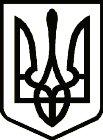 УКРАЇНАСРІБНЯНСЬКА СЕЛИЩНА РАДАЧЕРНІГІВСЬКОЇ ОБЛАСТІРІШЕННЯ(двадцять восьма сесія сьомого скликання)11 березня 2020 року     								смт СрібнеПро внесення змін до Плану соціально – економічного розвитку  Срібнянськоїоб’єднаної територіальної громадина 2018-2020 рокиЗ метою створення умов для соціально-економічного розвитку селищної ради, розвитку соціальної сфери та інфраструктури на селі, керуючись підпунктом 22 частини 1 статті 26 Закону України «Про місцеве самоврядування в Україні», Законом України «Про державне прогнозування та розроблення програм соціально-економічного розвитку України»,  селищна рада вирішила:1. Внести зміни до Плану соціально-економічного розвитку Срібнянської об’єднаної територіальної громади на 2018-2020 роки, затвердженого рішенням 11 сесії  7 скликання від  26 липня 2018 року, а саме: Додаток №2 до Плану «Перелік проектів розвитку Срібнянської об’єднаної територіальної громади на 2018-2020 роки» викласти в новій редакції (додається).2. Забезпечити оприлюднення цього  рішення згідно з діючим законодавством.           3.Контроль за виконанням даного рішення покласти на постійну комісію з питань бюджету, соціально-економічного розвитку та інвестиційної  діяльності. Секретар  ради         І.МАРТИНЮК